Öğretim Üyesi İmza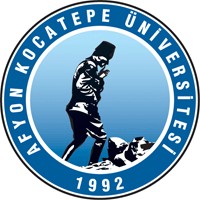 T.C.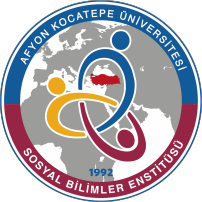 AFYON KOCATEPE ÜNİVERSİTESİ SOSYAL BİLİMLER ENSTİTÜSÜDERS YOKLAMA (DEVAM) TUTANAĞI(HAFTALIK)T.C.AFYON KOCATEPE ÜNİVERSİTESİ SOSYAL BİLİMLER ENSTİTÜSÜDERS YOKLAMA (DEVAM) TUTANAĞI(HAFTALIK)T.C.AFYON KOCATEPE ÜNİVERSİTESİ SOSYAL BİLİMLER ENSTİTÜSÜDERS YOKLAMA (DEVAM) TUTANAĞI(HAFTALIK)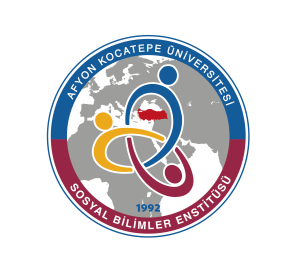 Anabilim/Anasanat Dalı : ………………………………………………………………...Bilim Dalı	: …………………………………………………………………Dersin Adı	: …………………………………………………………………Ders Öğretim Üyesi	: …………………………………………………………………Tarih	: …………………………………………………………………Ders Yeri/Saati	: …………………………………………  / ……………………Program Düzeyi	: Doktora(  )	Sanatta Yeterlik(  )	Yüksek Lisans(  )Anabilim/Anasanat Dalı : ………………………………………………………………...Bilim Dalı	: …………………………………………………………………Dersin Adı	: …………………………………………………………………Ders Öğretim Üyesi	: …………………………………………………………………Tarih	: …………………………………………………………………Ders Yeri/Saati	: …………………………………………  / ……………………Program Düzeyi	: Doktora(  )	Sanatta Yeterlik(  )	Yüksek Lisans(  )Anabilim/Anasanat Dalı : ………………………………………………………………...Bilim Dalı	: …………………………………………………………………Dersin Adı	: …………………………………………………………………Ders Öğretim Üyesi	: …………………………………………………………………Tarih	: …………………………………………………………………Ders Yeri/Saati	: …………………………………………  / ……………………Program Düzeyi	: Doktora(  )	Sanatta Yeterlik(  )	Yüksek Lisans(  )Anabilim/Anasanat Dalı : ………………………………………………………………...Bilim Dalı	: …………………………………………………………………Dersin Adı	: …………………………………………………………………Ders Öğretim Üyesi	: …………………………………………………………………Tarih	: …………………………………………………………………Ders Yeri/Saati	: …………………………………………  / ……………………Program Düzeyi	: Doktora(  )	Sanatta Yeterlik(  )	Yüksek Lisans(  )Anabilim/Anasanat Dalı : ………………………………………………………………...Bilim Dalı	: …………………………………………………………………Dersin Adı	: …………………………………………………………………Ders Öğretim Üyesi	: …………………………………………………………………Tarih	: …………………………………………………………………Ders Yeri/Saati	: …………………………………………  / ……………………Program Düzeyi	: Doktora(  )	Sanatta Yeterlik(  )	Yüksek Lisans(  )Anabilim/Anasanat Dalı : ………………………………………………………………...Bilim Dalı	: …………………………………………………………………Dersin Adı	: …………………………………………………………………Ders Öğretim Üyesi	: …………………………………………………………………Tarih	: …………………………………………………………………Ders Yeri/Saati	: …………………………………………  / ……………………Program Düzeyi	: Doktora(  )	Sanatta Yeterlik(  )	Yüksek Lisans(  )S.NoÖğrenci NoÖğrenci NoAdı Soyadıİmzaİmza